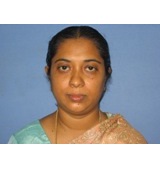 PhD  College of Engineering-Guindy,       RF & Microwave   				Anna University, Chennai, India	September 2012 	ME    Madurai Kamarajar University       	Applied Electronics             						Jan 2001 BE	Bharathiyar University		Electronics and Communication Engg						1992-1996Teaching & Research Experience:	18 yearsResearch interestRF Filters: Electro Magnetic Band Gap structures, milli meter waves, Embedded resonator based Filters, Substrate Integrated Waveguide filters, Structured Waveguide filters, UWB – Upper UWB lower UWB filtersAntennas: MIMO Antennas, Energy Harvesting using Rectannas,Automotive Antennas  EMI/EMC: Signal Integrity in PCB design, Simultaneous Switching Noise suppression, EBG Modeling and Analysis, Low Noise Amplifiers and Power Amplifiers